АДМИНИСТРАЦИЯ ДНЕПРОВСКОГО СЕЛЬСКОГО ПОСЕЛЕНИЯНОВОДУГИНСКОГО РАЙОНА СМОЛЕНСКОЙ ОБЛАСТИПОСТАНОВЛЕНИЕот «25» октября  2018 года        № 44О внесении изменений  в  постановление Администрации Днепровского сельскогопоселения                   №37 от 22.08.2018 «О       создании    единой   (конкурсной, аукционной)   комиссии   по  проведению конкурсов,      аукционов     на       право заключения       договоров            аренды, договоров  безвозмездного  пользования, договоров    доверительного  управления имуществом,           иных          договоров, предусматривающих                     переход прав    владения     и (или)     пользования в отношении муниципального имущества               Внести в постановление Администрации Днепровского сельского поселения Новодугинского района Смоленской области №37 от22.08.2018 «О создании единой (конкурсной, аукционной) комиссии по проведению конкурсов, аукционов на право заключения договоров аренды, договоров безвозмездного пользования, договоров доверительного управления имуществом, иных договоров, предусматривающих переход прав владения и (или) пользования в отношении муниципального имущества» следующие изменения: 1) приложение №1 изложить в следующей редакции:                                                                «Приложение № 1 к                                                                постановлению Администрации                                                                   Днепровского сельского поселения                                             от  25.10.2018 № 44Составединой (конкурсной, аукционной) комиссии по проведению конкурсов,аукционов на право заключения договоров аренды, договоров безвозмездного пользования, договоров доверительного управления имуществом, иных договоров, предусматривающих переход прав владения и (или) пользования в отношении муниципального имуществаРоженкова А.Ю.– И.п. Главы Администрации Днепровского сельского поселения, председатель комиссии; Трищенкова Н.В.– специалист 1-категории –главный бухгалтер Администрации Днепровского сельского поселения,  заместитель председателя  комиссии.Члены комиссии: Шевелькова Г.К. - инспектор Администрации Днепровского сельского поселения, секретарь комиссии; Лебедева О.И. – бухгалтер Администрации Днепровского сельского поселения; Смирнова В.В.– менеджер Администрации Днепровского сельского поселения.»И.п.Главы АдминистрацииДнепровского сельского поселенияНоводугинского района Смоленской области               А.Ю.Роженкова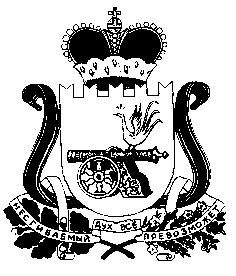 